Jeu Concours
« Bien dans ma tête, bien dans mon corps, bien dans mon job »Réalisation d’une afficheFICHE D’INSCRIPTION 2019-2020COORDONNEES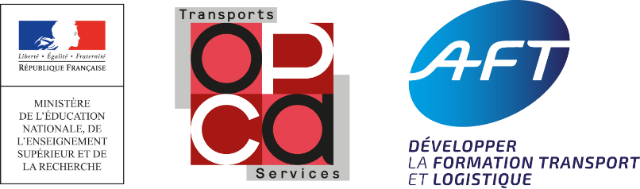 THEMESTHEME CHOISI (à cocher)L’alcoolLe téléphone au volantLes jeux vidéos et en ligneLe cannabisLe tabacL’alimentationNom de l’établissementAdresse – tél - mailNom du proviseurNom du ou des professeurs référents (tél/mail)Classe concernéeAcadémie